Формирование патриотического самосознания учащихся на уроках истории методом проектно-исследовательской деятельности                                                                                Учитель истории,                                                            руководитель школьного музея                                                                 Коровина Галина Евгеньевна                                                      МКОУ «Степновская СОШ»                                                                    Ленинского муниципального района                                               Волгоградской областиВведениеРоссийский патриотизм и его развитие – одна из актуальных и сложных проблем социально–гуманитарной теории и практики. Патриотизм как компонент общественного сознания характеризует не только важнейшую грань жизни общества, но и предпосылку его устойчивого развития.Модернизация российского социокультурного пространства в XXI веке отразилась на всех сферах жизнедеятельности. Переход к рыночной экономике, гражданского общества обозначил ряд вопросов, в том числе и воспитание гражданственности, патриотизма в условиях изменившейся России.Гражданам страны внушались комплекс исторической неполноценности, чувство жертвы истории, отчаяние человека, обреченного жить в самой плохой стране. Перед обществом встал вопрос  определения задач и приоритетов патриотического воспитания.  Активная разработка различных аспектов патриотического воспитания государственными и общественными организациями Российской Федерации вылилась в утверждение Правительством РФ постановления от 16.02.2001 г. №122 Государственной программы «Патриотическое воспитание граждан Российской Федерации на 2001-2005 гг.».  Одна из важнейших государственных задач, поставленная Программой, - создание в России системы патриотического воспитания граждан.  Постановлением Правительства РФ от 18.07.2005 года № 3064 утверждена следующая Государственная программа «Патриотическое воспитание граждан Российской Федерации на 2006-2010 гг.» Государственная программа  «Патриотическое воспитание граждан Российской Федерации на 2011–2015 годы», сохраняет непрерывность процесса по дальнейшему формированию патриотического сознания российских граждан как одного из факторов единения нации. Основной целью программы является развитие и совершенствование системы патриотического воспитания граждан.         Новизна работы:      Метод проектов - это совместная  деятельность учителя, как  консультанта, и учащихся, направленная на поиск решения возникшей проблемы, проблемной ситуации.  Сегодня ученическое проектирование становится популярной формой организации творческой активности учащихся. Проектная среда - это та среда, где каждый сможет себя проявить, самореализоваться. Грамотно организованная  проектно-исследовательская деятельность учащихся предоставляет учителю широкие возможности для решения развивающих задач, для формирования и развития универсальных учебных действий. Развитие основ умения учиться определено Федеральным государственным образовательным стандартом второго поколения как одна из важнейших задач образования.   Гипотеза проекта:  активное использование на уроках истории метода проектно-исследовательской деятельности при повышении сформированности патриотического самосознания учащихся.         Объект исследования: проектно - исследовательская деятельность учащихся на уроках истории.Предмет исследования: процесс формирования   патриотического самосознания учащихся на уроках истории методом проектно-исследовательской деятельности.Цель работы:   формирование у учащихся умений  использовать приемы проектирования для  самоорганизации собственного  учения – «научить учиться».Задачи работы: 1. Рассмотреть сущность понятия патриотизма; 2. Охарактеризовать метод проектно-исследовательской деятельности как метод формирования патриотического самосознания; 3. Подобрать примеры применения проектно-исследовательской деятельности  на уроках истории как средства по формированию патриотического самосознания учащихся.Практическая значимость работы: данный опыт может быть полезен учителям, методистам, студентам.Организация и этапы исследования. Исследование проводиться с 2013 по 2015 гг. и включает  три этапа.Основное содержание проекта и мероприятия по его реализацииГлава I. Формирование патриотического самосознания  учащихся на уроках истории методом проектно-исследовательской деятельности1.1.Сущность понятия патриотизм  Исторически формирование патриотической идеи совпадает с возникновением Русского государства; Отечество у наших предков почиталось как высшая святыня, защита которой – честь.Длительное время в официальной педагогике нашей страны основу воспитания патриотизма составляла идея подчеркивания положительных сторон действительности и замалчивания отрицательных, особенно при преподавании истории. Сегодняшняя Программа патриотического воспитания, направленная на то, чтобы скрыть отрицательные стороны собственной жизни и внушить школьникам любовь к Родине.В 1930-е годы содержание патриотизма наполнилось преданностью вождю, пассивной исполнительностью. Акцент переносился на изучение роли народных масс в истории, классовой борьбы, революционных движений и социалистических идей.         Большой опыт в патриотическом воспитании молодежи через изучение истории был накоплен в  первые годы Великой Отечественной войны, поскольку сама жизнь ставила перед школой задачу повышения идейно-политической насыщенности всего учебного процесса, и, в частности уроков истории. Необходимо было подготовить школьников к любым испытаниям во имя защиты Родины.В годы «перестройки» изменилось многое. Высказывались суждения, что служение только России для российских граждан должно уйти в прошлое и его должно заменить служение всему человечеству. В результате богатейший опыт формирования чувства любви и верности к своему Отечеству, накопленный советскими историками был забыт.          Патриотизм - любовь к Отечеству, вытекающая из сознания солидарности интересов граждан данного государства или представителей данной нации. Данное понятие связывается с ценностным отношением к Родине, включает соответствующую потребностно - мотивационную сферу личности, ее патриотическое сознание и поведение.         Патриотизм – это нравственное качество личности, основа духовности человека, и его можно рассматривать как нравственный принцип отношения человека к своей Родине. Именно патриотизм, включающий знание истории и культуры Отечества, чувства любви и преданности ему, сопереживание духовной связи с Отчизной, потребность практически содействовать ее благополучию и процветанию, лежит в основе патриотического сознания.   Основной функцией патриотического самосознания является целеполагание в отношении Родины, планирование и регулирование собственного поведения и деятельности, связанных с Родиной. К свойствам патриотического сознания относим познание всех аспектов, охватывающих многообразие мира Родины. Обобщая перечисленные суждения,  заключаем, что патриотизм интегрирует три взаимозависимых компонента:     - когнитивный (знания об исторических корнях своей Родины, своего народа, своего края, осознание значимости этих знаний как личностных ценностей);  - эмоциональный (наличие чувства уважения к другим людям, любовь к своему отчему краю, проявление заботы и чувства хозяина в любой ситуации по сохранению богатства и ценностей своей страны);      - деятельностный (стремление и способность проявлять себя в делах, проявлять волевые качества в отстаивании своей чести, чести своей школы, беречь памятники старины, реликвии своего рода, народное имущество, проявление глубокой заинтересованности в сохранении окружающего мира).Эти компоненты (когнитивный, эмоциональный и деятельностный) в единстве формируют патриота – знающего, чувствующего и действующего.  Именно в деятельности человека проявляется смысловой ряд личностно значимых ценностей, происходит осознание своей значимости, полезности в обществе и самореализация.Основными направлениями в системе патриотического воспитания можно определить следующие:Духовно-нравственное: осознание высших ценностей, идеалов и ориентиров, способность руководствоваться ими в практической деятельности;Историко-краеведческое: система мероприятий по патриотическому воспитанию, направленных на познание историко-культурных корней, формирование гордости за сопричастность к деяниям предков и современников и исторической ответственности за происходящее в обществе;Гражданско-патриотическое воспитание: воздействует через систему мероприятий на формирование правовой культуры и законопослушности готовности к выполнению конституционного долга;Социально-патриотическое: направленно на активизацию духовно-нравственной и культурно-исторической преемственности поколений, формирование активной жизненной позиции, проявление заботы о людях пожилого возраста;Военно-патриотическое: ориентировано на формирование патриотического сознания, идей служению Отечества, способности к его вооруженной защите, изучение русской военной истории, воинских традиций;Героико-патриотическое: составная часть патриотического воспитания, ориентированная на пропаганду героических профессий, исторических дат, воспитания чувства гордости к традициями предков;Спортивно-патриотическое: направлено на развитие морально-волевых качеств, формирование опыта служения Отечеству и готовности к защите Родины.Многовековая история нашего народа свидетельствует, что без патриотизма немыслимо создать сильную державу. Поэтому патриотическое воспитание всегда и везде рассматривается как фактор консолидации всего общества, является источником и средством духовного, политического и экономического возрождения страны, её государственной целостности и безопасности.Для формирования патриотизма необходимо учитывать не только его сущность и содержание, но и те внутренние психолого-педагогические компоненты, которые в своей совокупности выступают как носители указанного качества. Такими компонентами являются потребностно-мотивационный, когнитивно-интеллектуальный, эмоционально-чувственный, поведенческий и волевой компоненты.Потребностно-мотивационный компонент патриотизма осуществляется, прежде всего, в системе учебных занятий, а также в процессе разнообразных форм внеклассной работы путём создания таких ситуаций, в которых бы учащиеся переживали чувства любви и гордости за свою Родину, восхищались её героической историей, мужеством и храбростью патриотов, её выдающейся ролью в развитии мировой цивилизации. Участие в этой работе, отличающейся высокой содержательностью и красочностью, вызывает у учащихся чувство восхищения, стремление (потребность) подражать людям, совершившим боевые и трудовые подвиги.Когнитивно-интеллектуальный компонент патриотизма включает в себя углубленное осмысление сущности патриотизма и способов его проявления в различных видах человеческой деятельности. Немало возможностей для этого имеется во внеклассной работе. Такая работа способствует осознанию учащимися конкретных патриотических проявлений и качеств личности.Эмоционально-чувственный компонент патриотизма состоит из формирования у учащихся патриотических взглядов убеждений. Устойчивость и зрелость морального сознания в вопросе патриотизма достигается только при условии, если знания учащихся приобретают характер взглядов и убеждений и выступают в качестве мотивов и установок поведения. Для воспитания патриотических взглядов и убеждений важно, чтобы знания о сущности и способах проявления этих качеств были не просто усвоены учащимися, а приобрели личностный смысл, прошли через эмоциональные переживания и превратились в руководящие принципы их деятельности и поведения. Воспитательная работа в этом случае должна не только носить красочный и романтически приподнятый характер, но и отличаться глубиной и убедительностью фактического материала, быть насыщенной яркими примерами проявления патриотизма.Поведенческий и волевой компоненты патриотизма- это формирование у учащихся способности к волевым проявлениям в области патриотизма и культуры межнациональных отношений. Основным средством для решения этой важной и сложной задачи является включение учащихся в разнообразные виды практической деятельности и формирование у них навыков и привычек, опыта патриотического поведения.Перечисленные выше компоненты могут проявляться на разных уровнях и в различных сочетаниях. Выделяют три уровня (высокий, средний и низкий) сформированности  патриотизма учащихся:   - высокий уровень – учащийся имеет глубокие знания содержания таких базисных понятий и категорий, как «патриотизм», «Родина», «Отечество», «героизм», «долг перед Родиной», положительное отношение к этим понятия, убеждение в их значимости, готовность и способность отстаивать общественно и личностно значимые идеалы. Данные знания и чувства проявляются в самостоятельности  суждений, умении отстаивать свои позиции. Высоко развито стремление к самореализации через участие в мероприятиях патриотической направленности, в конкурсах, олимпиадах за честь школы и т.д.; - средний уровень – учащийся имеет достаточно хорошие, но неполные знания о сущности понятий «патриотизм», «патриот», «Отечество», «долг перед Родиной», однако данные знания не соотносятся с реальностью, оставаясь на уровне только общих умозрительных представлений, не проявляясь в суждениях. При понимании необходимости и полезности деятельности общественной направленности, участие в этой деятельности носит ситуативный характер,  нуждается в стимулировании со стороны; - низкий уровень – знания о сущности понятий «патриотизм», «патриот», «Отечество», «долг перед Родиной» весьма поверхностны, наблюдается негативное отношение к этим знаниям. Наблюдается пассивное потребительское отношение к общественному достоянию, проявляется стремление всячески уклониться от патриотически-направленной деятельности, беспринципность, отрицательное поведение по отношению к природе, народному достоянию. Проектно- исследовательская  деятельность как метод формирования патриотического самосознания  учащихсяПроектно-исследовательская деятельность учащихся – образовательная технология, использующая в качестве главного средства достижения образовательных задач - исследование. Исследовательская деятельность предполагает выполнение учащимися  исследовательских задач с заранее неизвестным решением, направленных на создание представлений об объекте или явлении окружающего мира, под руководством специалиста – руководителя исследовательской работы и оформление ее в виде проекта. В процессе исследовательской деятельности реализуются следующие этапы (вне зависимости от области исследования), характерные для исследований в научной сфере: постановку проблемы (или выделение основополагающего вопроса), изучение теории, связанной с выбранной темой, выдвижение гипотезы исследования, подбор методик и практическое овладение ими, сбор собственного материала, его анализ и обобщение, собственные выводы.Целью организации исследовательской работы учащихся является воспитание поколения мыслящего, жаждущего получать всё новые  и новые знания, способствующие формированию образованной, гармонически развитой, творческой личности; способной добывать свои знания самостоятельно.Основные задачи исследовательской  работы: - развитие творческих способностей учащихся и выработка у них исследовательских навыков; - формирование аналитического и критического, абстрактного мышления учащихся в процессе творческого поиска и выполнения учебных исследований; - выявление одарённых учащихся и обеспечение реализации их творческого потенциала; - развитие самостоятельности при работе со специальной и научной литературой; - развитие способности формировать свое мнение и умение его отстаивать; - развитие умения общаться с аудиторией, выступая на конференциях, в кружках; - формирование чувства ответственности за порученное дело; - воспитание уверенности в себе, сознание значимости выполненной работы.Кроме того, исследовательская деятельность позволяет достичь признания сверстниками и взрослыми. Только творческий подход к процессу получения знаний способствует становлению учебно-исследовательской работы в школе. В процессе  занятий (над проектом, исследованием)  формируются такие качества, как  организованность, способность разумно планировать и упорядочивать ход своей деятельности,  дисциплинированность, самоконтроль и навыки рефлексии - умения самостоятельно проанализировать свои действия, с их детальным разбором, как положительных, так и отрицательных действий.Обучая учащихся синтезу, анализу, аналогии, знакомя  с основными методологическими принципами такого рода деятельности (постановка проблемы, выдвижение гипотезы, теоретическое обоснование, анализ литературных и экспериментальных данных, выводы по достигнутым результатам), учитель подготавливает ученика к осознанию необходимости самостоятельной исследовательской работы как наиболее полной формы реализации творческого потенциала, самораскрытия и самореализации.В процессе обучения в школе возможно формирование следующих компонентов исследовательской культуры школьника:• мыслительные умения и навыки (анализ и выделение главного; сравнение; обобщение и систематизация; определение и объяснение понятий; конкретизация, доказательства и опровержение, умение видеть противоречия);• умения и навыки работы с книгой и другими источниками информации;• умения и навыки, связанные с культурой устной и письменной речи;• специальные исследовательские умения и навыки.Еще совсем недавно считалось, что развитые исследовательские способности для большинства людей - ненужная роскошь. Но жизнь не стоит на месте. Для того чтобы выжить, современному человеку все чаще приходится проявлять поисковую активность. Поэтому в образовании чрезвычайно высок интерес к исследовательским методам обучения.Как стимулировать природную потребность ребенка к новизне? Как развить способность искать новое? Как научить видеть проблемы, конструировать гипотезы, задавать вопросы, наблюдать, экспериментировать, делать умозаключения и выводы, классифицировать, давать определения понятиям? Как правильно излагать и защищать свои идеи? Эти вопросы очень актуальны для современной школы. Каждому педагогу известно, что дети уже по природе своей – исследователи. Это особенно характерно для одарённых детей. Большое количество материала, усваиваемого в соответствии с традициями в основном на репродуктивном уровне, не оставляет времени для собственных научно – практических поисков. С педагогической точки зрения неважно, содержит ли детское исследование принципиально новую информацию или начинающий исследователь открывает уже известное. И здесь самое ценное - исследовательский опыт. Именно этот опыт исследовательского, творческого мышления и является основным педагогическим результатом и самым важным приобретением ребёнка. Исследовательская деятельность учащихся – одна из прогрессивных форм обучения и воспитания в современной школе. Она позволяет наиболее полно выявлять и развивать как интеллектуальные, так и творческие способности детей.Работая с старшеклассниками, руководствуются тремя принципами организации исследовательской деятельности:принцип доступности;принцип поуровневости;принцип временного развития;Принцип доступности предполагает организацию научно-исследовательской деятельности, которая учитывает определение тематики и возраста ученика.Принцип поуровневости включает в себя управление научно-исследовательской деятельностью на всех уровнях организации работы школы: администрации, педагогического коллектива, родителей и самих учеников. При этом "уровень школьника" учитывает степень подготовленности каждого к исследовательской деятельности, интересы, научные склонности, способности и возможности.Принцип временного развития связан с определением временного промежутка для каждого научного исследования, а также с этапами подготовки, организации и проведения, с мерами, предупреждающими неудачи и трудности. Принцип временного развития наиболее труден для учащихся, так как требует выработку таких качеств личности, как настойчивость в преодолении трудностей и достижение целей, выработку трудолюбия и т.д.При развитии исследовательской деятельности учащихся основными задачами педагогов становятся: актуализация исследовательской потребности  ученика, вовлечение в поисковую деятельность, поиск средств, активизирующий процесс познания, содействие в осознанном целеполагании, доведение ученика до результативности в деятельности.Ожидаемым результатом является интеллектуальное развитие и личностный рост ребёнка. Таким образом, работа для ученика должна иметь следующие результаты:Умение работать с информацией.Опыт целеполагания.Опыт планирования.Расширение кругозора.Развитие мышления.Развитие эмоциональной сферы.Опыт публичного выступления.         Исследования могут быть индивидуальными, групповыми, кратковременными и протяжёнными во времени.Исследовательская деятельность – это форма организации учебно-воспитательной работы, которая связана с решением учениками творческой исследовательской задачи с заранее неизвестным результатом. Она предполагает наличие основных этапов, характерных для научного исследования:постановка проблемы, формулирование темы;целеполагание, выдвижение гипотез;ознакомление с литературой по данной проблематике;овладение методами исследования;сбор собственного материала, его анализ;обобщение, выводы;защита работы.Цель исследовательской работы: развитие познавательной активности, творческих способностей в процессе исследовательской деятельности, подготовка к написанию исследовательских работ.Задачи исследовательской работы:Развивать у учащихся способность аналитически мыслить: классифицировать, сравнивать, обобщать собранный материал.Познакомить обучающихся с методами исследования, их применением в собственном исследовании.Обучить основам оформления работ.Познакомить с основами применения информационных технологий в исследовательской деятельности.Формировать опыт публичного выступления, способствовать формированию культуры речи.Исследовательская деятельность является мощным средством формирования патриотизма школьников.Цель исследовательской работы по формированию патриотизма старшеклассников: воспитание социально-ориентированной, самодостаточной творческой личности с высоким уровнем духовно-нравственной культуры.
Достижение цели предполагает решение следующих задач:Через систему мероприятий, формировать нравственные качества школьников: милосердие, искренность, достоинство, ответственность.Через изучение истории и культуры – формирование чувства любви к малой родине, уважительного отношения к национальным традициям своего народа и народов других стран.Через изучение героического прошлого своего народа, знакомство с военными подвигами своих предков – воспитание уважения к  истории, сохранение и приумножение традиций.Решение поставленных задач возможно лишь совместными усилиями семьи и школы. Поэтому работа по формированию личности ученика должна осуществляться комплексно, через учебный и воспитательный процесс.Формирование нравственного и патриотического сознания – процесс личностно обусловленный, поэтому и формы работы с учащимися должны быть ориентированы на понимание, самоопределение, деятельность. 
Использование новых педагогических технологий является неотъемлемой частью учебно-воспитательного процесса. В рамках личностно-ориентированного обучения наиболее распространена технология исследовательской и проектной деятельности. Потребность в исследовательском поиске обусловлена биологически. Важнейшие черты детского поведения – это стремление наблюдать и экспериментировать, самостоятельно искать новые сведения о мире. И это внутреннее стремление к познанию через исследование порождает исследовательское поведение.Подготовка к любому проекту начинается задолго до его выполнения. Если проект – это желание как-то оформить накопленные знания и опыт, то исследовательская работа появляется в результате поиска новых знаний, неизвестного. Но тем не менее одно понятие не исключает другого.Под проектом исследованием понимается комплекс взаимосвязанных действий, предпринимаемых для достижения определенной цели в течение заданного периода в рамках имеющихся возможностей. Под проектной исследовательской деятельностью понимаются разные виды деятельности, имеющие ряд общих признаков и  направлены на достижение конкретных целей.Включают в себя координированное выполнение взаимосвязанных действий,имеют ограниченную протяженность во времени с определенным началом и концом, в  определенной степени неповторимы и уникальны.         Участие в исследовательской проектной деятельности способствует самореализации школьников, приобретению ими коммуникативных навыков, повышению мотивации к обучению и самосовершенствованию, расширению кругозора, развитию речи и обогащению словарного запаса, развитию коммуникативных способностей, повышению самооценки.
        Исследовательская проектная деятельность позволяет сопоставить имеющийся жизненный опыт с новыми знаниями, выработать активную жизненную позицию, максимально реализовать имеющиеся творческие возможности и практически применить полученные знания и опыт, приобщать родителей к совместной деятельности.
Исследовательская проектная деятельность предполагает использование широкого спектра проблемных, исследовательских, поисковых методов, ориентированных на реальный практический результат, значимый для ученика, с одной стороны, а с другой, разработку проблемы целостно.Исследовательская проектная деятельность должна предусматривать работу с различными источниками информации, что обеспечивает формирование информационной компетентности, связанной с поиском, анализом, оценкой   информации. 
Исследовательская проектная деятельность всегда ориентирована на самостоятельную деятельность учащихся - индивидуальную, парную, групповую, которую учащиеся выполняют в течение определенного отрезка времени.В содержании исследовательской проектной деятельности должно быть заложено основание для сотрудничества детей с членами своей семьи, что обеспечивает реальное взаимодействие семьи и школы.Учитель может подсказать источники информации, а может просто направить мысль учеников в нужном направлении для самостоятельного поиска, что будет способствовать формированию у учащихся коммуникативных умений, таких, как умение распределять обязанности в группе, аргументировать свою точку зрения, участвовать в дискуссии и т.д.Реализация исследовательской проектной деятельности на практике ведет к изменению позиции учителя. Из носителя готовых знаний и социального опыта он превращается в организатора познавательной, исследовательской деятельности своих учеников. Изменяется и психологический климат в классе, так как учителю приходится переориентировать свою учебно-воспитательную работу и работу учащихся на разнообразные виды самостоятельной деятельности учащихся, на приоритет деятельности исследовательского, поискового, творческого характера.Выделяют проекты следующих типов:исследовательские (приближенную или совпадающую с подлинным научным исследованием);творческие (результаты в виде сценария видеофильма, программы праздника, статьи, репортажа, дизайна и рубрик газеты, альбома, пр.);информационные (сбор информации о каком-то объекте, событии, личности, предназначенном для широкой аудитории);практико-ориентированные (результат ориентирован на социальные интересы самих участников: проект экспозиций школьного музея, справочный материал, словарь школьной лексики, пр.).Результатом работы над проектом-исследованием может быть проведение совместного мероприятия; представление результатов исследований на классных часах и научных конференциях, в урочной деятельности; передача информации в школьный музей, создание стенда, плаката, газеты, участие в конкурсе и др. Опираясь на опыт и интересы школьника, педагог помогает выбрать тематику, цели и содержание в зоне ближайшего развития и выстроить деятельность по выполнению исследовательского проекта. В итоге, ученики осваивают алгоритм творческой деятельности, учатся находить и анализировать информацию, получать и применять знания, приобретать опыт решения творческих задач, сотрудничают в творческих группах и набираются социального опыта.
В результате этого укрепляются шефские связи, идет процесс самообразования, накапливается социальный опыт, происходит интеграция научных знаний и образовательных технологий, реализуется личностный поход в обучении и воспитании учащихся.Формы работы с учащимися разнообразны. В ходе занятий ученики не просто слушатели, они активные участники.Проведенные мероприятия  направлены на решение образовательных, развивающих и воспитательных задач, в том числе и патриотического воспитания школьников. Учащимся удается выступать в разных социальных ролях: исследователей, экскурсоводов, фоторепортеров, корреспондентов, сочинителей, оформителей. Педагог поддерживают и развивают инициативу школьников, направляет деятельность учащихся. Одним из способов формирования навыков исследовательской деятельности является экскурсия. На экскурсии ученики сопоставляют разноплановую информацию, должны следить за логикой изложения, прослеживать взаимосвязь общего и частного, учиться наблюдать.Патриотическая работа с использованием исследовательской проектной деятельности дает положительные образовательные и воспитательные результаты: - знания по истории и культуре родного края, истории школы; - ценностное отношение к историческим и культурным традициям родного края, родной школы; - реализация интересов и творческих способностей учащихся; - опыт ведения исследовательской работы индивидуально и в творческих группах, представление результатов своих исследований в формах экскурсий, бесед, презентаций; - формирование духовного мира личности учащихся; - опыт социальных отношений.Исследовательская работа формирует умение выдвигать гипотезу, подбирать аргументы и делать выводы, формулировать собственную точку зрения на проблему, представление которой развивает речь ученика. Приобретение навыка решения познавательных, поисковых, проектных задач исследовательским методом является одним из наиболее мощных методов построения представлений об окружающем мире и оценки достоверности этих представлений.Таким образом, работа по патриотическому воспитанию школьников с использованием исследовательской  деятельности обеспечивает непрерывность и системность в учебно-воспитательном процессе с учетом интересов и индивидуальных склонностей ученика, формирует мировоззренческие основы личности для успешного вступления в социум.                                      ЗаключениеОдной из центральных задач современной общеобразовательной школы продолжает оставаться патриотическое воспитание молодого поколения, так как любовь к Родине, к ее процветанию всегда была и есть основой могущества государства.Актуальность работы продиктована тем, что страна все острее ощущает потребность в формировании человека, способного жить в гражданском обществе и вывести ее из продолжающегося экономического и социального кризиса. Острота проблемы обуславливается противоречием между потребностями государства и общества в воспитании патриотизма и традиционными подходами к их реализации в массовой практике.В работе был решён ряд задач.Решая первую задачу, была рассмотрена сущность понятия патриотизма.Решая вторую задачу, была дана характеристика средствам  исследовательской деятельности по формированию патриотизма у учащихся.Решая третью задачу, были подобраны методики диагностики уровня сформированности  патриотизма у учащихся.В данной работе была изучена и обоснована целесообразность развития чувства патриотизма у детей старшего школьного возраста в условиях образовательного процесса во внеурочное время; выявлено и доказано эффективное влияние  исследовательской деятельности на формирование чувства патриотизма школьников. Наш проект  применяется на практике. Участвуем во всех районных и областных мероприятиях патриотической направленности. Одним из важнейших условий развития общества является воспитание успешных, социально-ориентированных граждан, обладающих высокой нравственной культурой. И одной из актуальных проблем воспитания современной молодежи в России является патриотическое воспитание. Современный учебно-воспитательный процесс ориентирован на развитие личности, поэтому   ребенок рассматривается как субъект  социализации, который не только усваивает социальные нормы и ценности, но и становится активным участником социальных процессов, при этом развиваясь и реализуя себя как личность. Очевидны трудности, которые стоят перед школой: влияние социума, пагубное влияние улицы, сверстников, СМИ. Конечно, школа не может противостоять этому, изолировать ребенка, но может помочь ему найти свое место в жизни, стать школой социального опыта, развивающей и воспитательной средой. И работа учителя должна быть направлена на непрерывное социально-личностное развитие учащихся. Опыт работы показывает, что в школе должна быть создана особая воспитательная среда, включающая содержательный и технологический компонент. В качестве идеологической основы этой воспитательной среды должно быть патриотическое воспитание школьников. Современный подход требует создания емкой концептуальной системы воспитательной работы, основанной на современных научных знаниях: психологии, педагогике, социологии, культуры. Эта система представляет собой единство и совокупность целей и задач, содержания, принципов, методов и средств для целостного, организованного, непрерывного индивидуального развития личности. Учащиеся нашей школы принимают активное участие в этих конкурсах и занимают призовые места. Участвуя на этих конкурсах,  они обогащают свои знания по праву, по изучению статей Конституции РФ, осознают необходимость изучения прав как одного из средств адаптации в условиях развития современного общества. Имеются репортажи  ГТРК Тыва о правовых олимпиадах, проводимых районным судом, с участием наших учеников.  Список использованной литературы: 1. Воронова Е.А. Воспитать патриота. – Ростов-на-Дону  «Феникс», 20082.Микрюков В.Ю. Военно-патриотическое воспитание в школе: 1-11 классы. – М.:ВАКО, 2009.3. Патриотическое воспитание: система работы, планирование, конспекты уроков, разработки занятий / авт.-сост. И.А. Пашкович.  – Волгоград: Учитель, 2008.4. В.П. Сергеева. Проектно-организаторская компетентность учителя. – Москва, 2007.ПРОЕКТНАЯ ДЕЯТЕЛЬНОСТЬ КАК СРЕДСТВО РАЗВИТИЯ ТВОРЧЕСКИХ СПОСОБНОСТЕЙ УЧАЩИХСЯТалалаева А.О.Текст научной работы размещён без изображений и формул.
Полная версия научной работы доступна в формате PDFПолная версия научной работы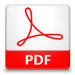 100 КБ Индекс цитирования научной работы : 0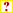 Скачать сертификат участникаПросмотров научной работы: 3306Комментариев к научной работе: 6 Поделиться с друзьями:  ТвитнутьМетод проектов не является новым в мировой педагогике. Он возник еще в начале прошлого столетия в США. Его называли также методом проблем, и связывался он с идеями гуманистического направления в философии и образовании, разработанными американским философом и педагогом Дж. Дьюи, а также его учеником В.Х.Килпатриком. Дж. Дьюи предлагал строить обучение на активной основе, через целесообразную деятельность ученика, сообразуясь с его личным интересом именно в знании. Отсюда важно было показать детям их личную заинтересованность в приобретаемых знаниях, которые могут и должны пригодиться им в жизни. Для этого необходима проблема, взятая из реальной жизни, знакомая и значимая для ребенка, для решения которой ему необходимо приложить полученные и новые знания, которые еще предстоит приобрести.Учитель может подсказать источники информации, а может просто направить мысль учеников в нужном направлении для самостоятельного поиска. Но в результате ученики должны самостоятельно и в совместных усилиях решить проблему, применив необходимые знания подчас из разных областей, получить реальный и ощутимый результат. Вся работа над проблемой, таким образом, приобретает контуры проектной деятельности.Разумеется, со временем идея метода проектов претерпела некоторую эволюцию. Родившись из идеи свободного воспитания, в настоящее время она становится интегрированным компонентом вполне разработанной и структурированной системы образования. Но суть ее остается прежней - стимулировать интерес учащихся к определенным проблемам, предполагающим владение определенной суммой знаний и через проектную деятельность, предусматривающим решение этих проблем, умение практически применять полученные знания [3,с.1].Метод проектов - средство формирования творческого, уверенного, инициативного человека, умеющего работать индивидуально и в команде и способного учиться всю жизнь [1,с.10].Использование метода проектов предполагает, что учащимся предлагаются практические ситуации (часто в форме самих проектов, упражнений, исследований), для того чтобы они могли развивать способности и пополнять знания. При этом под развитием способностей понимается предоставление учащимся возможности работать самостоятельно, быть активными в проектировании, исследовать, анализировать, размышлять, принимать решения и осуществлять их [2,с.9].Специфической особенностью проектной деятельности является ее активизирующее влияние на развитие творческой направленности личности и обеспечение творческого характера освоения действительности. Проектная деятельность, предоставляя учащемуся широкое поле новой для него деятельности, тем самым способствует появлению широкого круга интересов. Она в полной мере является личностно-ориентированной деятельностью, значимым средством развития личности субъекта учения. Наиболее значимые линии влияния прослеживаются в формировании адекватной самооценки на ступенях обучения, в снижении общих показателей тревожности, повышении уровня психологической устойчивости учащихся (снижает фрустрацию потребности в достижении успеха и страх самовыражения). Опираясь на наличный уровень развития самосознания учащегося, проектная деятельность оказывает значительное влияние на формирование регулятивных компонентов, что эмпирически проявляется в достижении более высокого уровня личностной зрелости учащихся в ее развитых формах. Обучение учащихся в условиях проектной деятельности способствует становлению познавательной сферы и развивает творческие (творческое воображение, невербальная креативность) и образные (пространственное мышление и воображение, образное мышление и память) характеристики познавательных процессов [1,с.11].«Проект» от лат. «projectus», что означает «выброшенный вперед», «выступающий», «бросающийся в глаза». Проект создает то, чего еще нет; он требует всегда иного качества или показывает путь к его получению.Проект как проблема «может обозначать подлинную ситуацию творчества, где человек перестает быть просто собственником идеи, отказывается от своего, личного, частного, чтобы получить шанс натолкнуться на что-то другое, наполниться им, проявить его в своем творчестве».Проект – понятие многозначное и многоаспектное, оно может рассматриваться с различных точек зрения и в различных плоскостях:− как отражение интересов участников;− как работа в команде;− как творческая лаборатория;− как организация ценностных смыслов (социальнаязначимость), формирование «гражданского сознания», опыт «социальной коммуникации»;− как свободный выбор образовательной области, тематики проекта, траектории деятельности;− как включение всех субъектов в поисковую, исследовательскую деятельность;− как систематическое отслеживание результатов работы, презентации;− как фиксированное время, контроль и рефлексия.Кроме того, проект может рассматриваться и с других точек зрения:− как метод обучения, который может быть использован при изучении любого предмета, применяться на уроках и во внеклассной работе, формировать большой спектр умений и навыков и давать школьникам необходимый опыт деятельности;− как форма организации учебного процесса, которая может стать альтернативой классно-урочному обучению;− как самостоятельная практико-ориентированная работа интегративного характера, в которой учащийся решает не только конкретные учебные, но и исследовательские, культурные, социальные или прикладные задачи, наполненные конкретным образовательным содержанием и практическим смыслом для учащегося;− как философия результатов и достижений [2,с.12].Работа по методу проектов — это относительно высокий уро​вень сложности педагогической деятельности, предполагающий серьезную квалификацию учителя. Если большинство общеизвест​ных методов обучения требуют наличия лишь традиционных ком​понентов учебного процесса — учителя, ученика (или группы учени​ков) и учебного материала, который необходимо усвоить, то требо​вания к учебному проекту — совершенно особые.1. Необходимо наличие социально значимой задачи (проблемы) — исследовательской, информационной, практической.Дальнейшая работа над проектом — это разрешение данной проблемы. В идеальном случае проблема обозначена перед проектной группой внешним заказчиком.Поиск социально значимой проблемы — одна из наиболее трудных организационных задач, которую приходится решать учителю-руководителю проекта вместе с учащимися — проектантами.2. Выполнение проекта начинается с планирования действий по разрешению проблемы, иными словами — с проектирования самого проекта, в частности — с определения вида продукта и формы презентации.Наиболее важной частью плана является пооперационная раз​работка проекта, в которой указан перечень конкретных действий с указанием выходов, сроков и ответственных. Но некоторые проекты (творческие, ролевые) не могут быть сразу четко спланированы от начала до самого конца.3. Каждый проект обязательно требует исследовательской работы учащихся.Таким образом, отличительная черта проектной деятельности — поиск информации, которая затем будет обработана, осмыслена и представлена участниками проектной группы.4. Результатом работы над проектом, иначе говоря, выходом проекта, является продукт. В общем виде это средство, которое раз​работали участники проектной группы для разрешения поставленной проблемы.5. Подготовленный продукт должен быть представлен заказчику и (или) представителям общественности, и представлен достаточно убедительно, как наиболее приемлемое средство решения проблемы [2].Таким образом, проект требует на завершающем этапе презентации своего продукта.То есть проект — это «пять П»: Проблема — Проектирование (планирование) — Поиск информации — Продукт — Презентация.Шестое «П» проекта — его Портфолио, т. е. папка, в которой собраны все рабочие материалы проекта, в том числе черновики, дневные планы и отчеты и др.Важное правило: каждый этап работы над проектом должен иметь свой конкретный продукт.Для типологии проектов предлагаются следующие типологические признаки, в зависимости от которых и создается условная классификация проектов:1. Объект проектирования (А.Г. Раппопорт):− морфологические;− социальные;− экзистенциональные.2. Доминирующая в проекте деятельность (Е.С. Полат):− исследовательские проекты;− творческие проекты;− ролевые, игровые проекты;− ознакомительно-ориентировочные или информационные проекты;− практико-ориентированные (прикладные) проекты.3. Предметно-содержательная область:− монопроект (в рамках одной области знания);− межпредметный проект.4. Характер координации проекта:− непосредственный (жесткий, гибкий);− скрытый (неявный, имитирующий участника проекта, характерно длятелекоммуникационных проектов).5. Характер контактов:− внутренние или региональные;− международные.6. Количество участников проекта:− индивидуальные;− парные;− групповые.7. Продолжительность проекта:− краткосрочные;− средней продолжительности;− долгосрочные [3,с.14].Метод проектов имеет свою историю развития в педагогической науке и практике как за рубежом, так и в нашей стране. Появившись в начале прошлого столетия для решения актуальных тогда задач образования, он не утратил своей привлекательности и в наши дни. В современном отечественном образовании сложились условия востребованности этого метода. Учитывая ошибки прошлых лет, мы должны глубоко изучить все стороны этого непростого и универсального дидактического средства для правильного и эффективного его использования [1].Таким образом, можно сделать вывод, что метод проектов является одним из важнейших элементом педагогической деятельности, влияющим на развитие творческих способностей учащихся. Благодаря этому методу ученики учатся работать в команде или индивидуально, собирать информацию и применять ее, решая поставленные цели и задачи.Список литературыБрыкова, О.В. Проектная деятельность с использованием информационных технологий в учебном процессе / О. В. Брыкова. - Спб.: Государственное образовательное учреждение дополнительного профессионального образования центр повышения квалификации специалистов Санкт-Петербурга «Региональный центр оценки качества образования и информационных технологий», 2007. – 106 с.2. Пахомова, Н. Ю. Метод учебного проекта в образовательном учреждении: Пособие для учителей и студентов педагогических вузов / Н. Ю. Пахомова. - АРКТИ, 2005. – 110 с.3. Полат, Е. С. Метод проектов/ Е. С Полат : М.: 2001. -7 с.ЭтапыСодержание работыСроки реализацииОжидаемый результатПервый этап Предусматривает теоретический анализ  литературы по проблеме исследования. Была предпринята оценка ее современного состояния, определены основные направления работы.  апрель-август 2013 г Сформулирование темы, цели, задачи, гипотеза исследования; уточнение понятийного аппарат; разработка программы педагогического эксперимента, позволяющего увидеть достаточно полную картину, ясно представить себе на каком уровне сформированности  патриотического самосознания находятся учащиесяВторой этап  Предусматривает проведение эксперимента с целью выявления уровня сформированности патриотического самосознания у учащихся, на основании чего будут обоснованы направления педагогической деятельности. сентябрь -2013 -март 2014 гг    Обоснование направления педагогической деятельности и разработка критериев оценки уровня сформированности патриотического сознания. Сконструировавание модели школьной системы формирования патриотического сознания учащихся на уроках историиТретий этапОпределение результатов       работы, итоги формирования и развития у учащихся личностных качеств патриотизма, что будет отражено в соответствующих диагностиках март-январь 2015гг   повышение количества участия и эффективности участия учащихся в конкурсах, фестивалях и олимпиадах патриотической направленности).Код для цитирования:    Скопировать